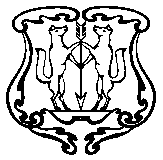 АДМИНИСТРАЦИЯ ГОРОДА ЕНИСЕЙСКАКрасноярского краяПОСТАНОВЛЕНИЕ26.03.2018                                         г. Енисейск                                                   №  71-пОб утверждении порядка приема предложений от населения о комплексе мероприятий, реализация которых целесообразна на общественной территории «Парк Монастырский (Фефеловский)», для участия во Всероссийском конкурсе лучших проектов создания комфортной городской средыВ целях участия заинтересованных лиц в процессе принятия решений и реализации лучших проектов благоустройства общественных территорий, руководствуясь Федеральным законом от 06.10.2003 № 131-ФЗ «Об общих принципах организации местного самоуправления в Российской Федерации», постановлением Правительства Российской Федерации от 07.03.2018 № 237 «Об утверждении Правил предоставления средств государственной поддержки из федерального бюджета бюджетам субъектов Российской Федерации для поощрения муниципальных образований - победителей Всероссийского конкурса лучших проектов создания комфортной городской среды», Уставом города Енисейска, решением муниципальной общественной комиссии по развитию городской среды города Енисейска по определению общественной территории, набравшей наибольшее количество предложений для реализации проекта создания комфортной городской среды от 21 марта 2018 года № 17, ПОСТАНОВЛЯЮ: 1. Утвердить Порядок приема предложений от населения о комплексе мероприятий, реализация которых целесообразна на общественной территории «Парк Монастырский (Фефеловский)», для участия во Всероссийском конкурсе лучших проектов создания комфортной городской среды согласно приложению № 1.2. Настоящее постановление вступает в силу со дня его подписания, подлежит размещению на официальном информационном Интернет-портале органов местного самоуправления города Енисейска www.eniseysk.com. и опубликованию в еженедельной городской газете «Енисейск-Плюс». 3. Контроль за исполнением настоящего постановления возложить на Никольского В.В- заместителя главы города по строительству и архитектуре.Глава города                                                                                                  И.Н.Антипов   Ковригина Екатерина Николаевна8 (39195) 2-42-99                                                              Приложение № 1 к постановлению администрации города Енисейскаот 26 марта 2018 года № 71 -п Порядок приема предложений от населения о комплексе мероприятий, реализация которых целесообразна на общественной территории, отобранной для участия во Всероссийском конкурсе лучших проектов создания комфортной городской среды Настоящий Порядок разработан в целях определения комплекса мероприятий, реализация которых целесообразна на общественной территории парк Монастырский (Фефеловский), для участия во Всероссийском конкурсе лучших проектов создания комфортной городской среды (далее – комплекс мероприятий, Порядок).Предложения о комплексе мероприятий вправе подавать граждане и организации, в соответствии с настоящим Порядком. Предложения о комплексе мероприятий (далее - предложения) принимаются:в письменной форме в пунктах сбора предложений, определенных постановлением 59-п от 21 марта 2018 года «О начале приема предложений от населения о предлагаемых мероприятиях в рамках формирования заявки на участие парка Монастырского (Фефеловского) во Всероссийском конкурсе по отбору лучших проектов создания комфортной городской среды» (администрация г.Енисейска: ул. Ленина, 113; МКУ «Архитектурно-производственная группа»: г. Енисейск, ул. Горького, 6; Енисейский педагогический колледж: г. Енисейск, ул. Ленина, 2;  Енисейский многопрофильный техникум: г. Енисейск, ул. Худзинского, 73) в электронной форме путем направления сообщения на адрес электронной почты: (mby_apg@mail.ru);в электронной форме на сайте 24благоустройство.рф информационно-телекоммуникационной сети «Интернет»;в письменной форме по результатам организованных в период с 27 марта 2018 года по 2 апреля 2018 года творческих мастерских, урбан-форумов и иных мероприятий.3.1. Уведомление о проведении года творческих мастерских, урбан-форумов и иных мероприятий размещается в средствах массовой информации и на официальном сайте города Енисейска Красноярского края не позднее двух календарных дней до начала проведения мероприятий. Предложения принимаются в свободном изложении и в сроки, установленные настоящим постановлением. Общественная комиссия в срок до 6 апреля 2018 года на очном заседании подводит итоги приема предложений и определяет комплекс мероприятий, реализация которых целесообразна на общественной территории парка Монастырского (Фефеловского), для участия во Всероссийском конкурсе лучших проектов создания комфортной городской среды. Решение общественной комиссии оформляется протоколом заседания общественной комиссии в двух экземплярах. Один экземпляр вышеуказанного протокола направляется в орган местного самоуправления. Протокол заседания общественной комиссии подлежит опубликованию в день, следующий за днем подведения итогов в средствах массовой информации и на официальном сайте города Енисейска в информационно-телекоммуникационной сети «Интернет».